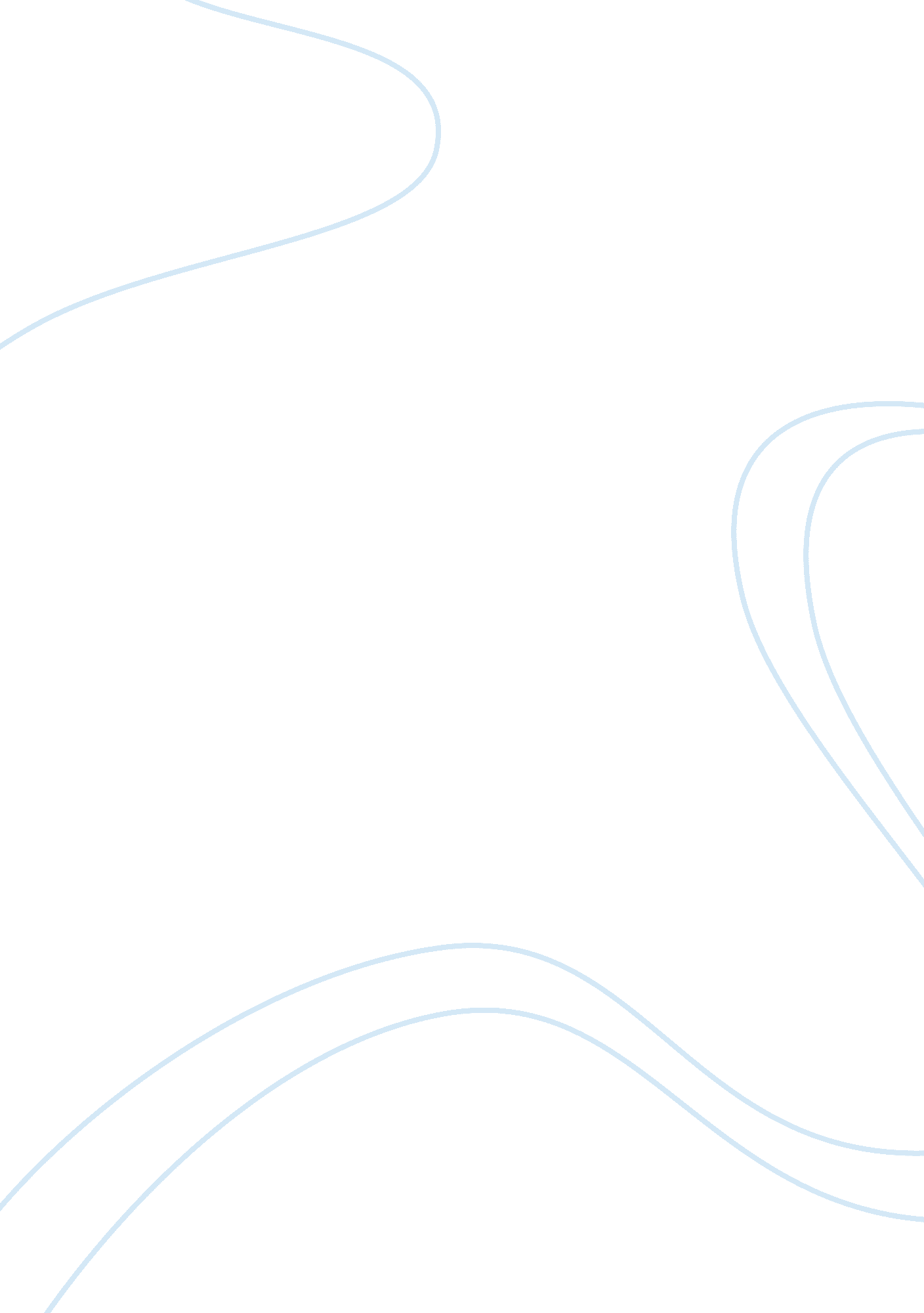 Essay on povertySociology, Poverty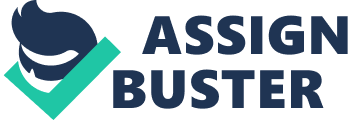 Politicians think poverty is caused by the lack of jobs not being generated or maintained (Gifford 36). Applying the conflict theory will give us a better understanding as to why people become poor. As an example, the United States has 300 million people, since there are only 90 million jobs available this makes people be aggressive and fight for job positions. This causes people to become economically unbalanced. With no jobs, millions will be left on the street or in a horrible living condition that will be hard to get out of. This whole concept makes a bigger divide between the rich versus the poor because of the limitation of resources (Grusky & Amartya 85). The solution to this problem is providing more jobs and not limiting the people. The government should be regulate the rich and assist the poor with economic support. Workers are not about being individuals, they are about social structure. Some conflict theorists believe that the more education you have, the lesser the chances of being poor (Dieterlen 69). Other theorists believe that the society is able to deny people access to education or the learning of job skills. If you are an elitist and your family is trying to go to school, they will be guaranteed in. However, if you are a family out of poverty that is trying to go to school, financial aid will not work and acceptance is based on race, ethnicity and sex. I would say the only solution to solving poverty is creating more jobs for these people so they can dig themselves out of the hole they are in (Cancian & Sheldon 72). Works cited Cancian, Maria, and Sheldon Danziger. Changing Poverty, Changing Policies. New York: Russell Sage Foundation, 2009. Print. 
Dieterlen, Paulette. Poverty: A Philosophical Approach. Amsterdam [u. a.: Rodopi, 2005. Print. 
Ferrante-Wallace, Joan, and Chris Caldeira. Seeing Sociology: An Introduction. Belmont, Calif.: Wadsworth, Cengage Learning, 2011. Print. 
Gifford, Clive. Poverty. London: Evans, 2009. Print. 
Grusky, David B, and Amartya K. Sen. Poverty and Inequality. Stanford, Calif: Stanford Univ. Press, 2006. Print. 
Schlosser, Eric. Fast Food Nation. New York. Pink-Un Books. 2002. Print. 